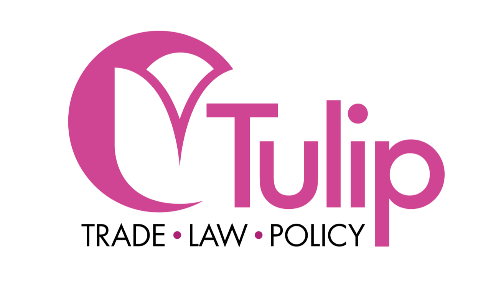 TULIP Consulting is hiring a temporary consultantTULIP consulting is a Geneva-based boutique consulting firm specialized in cutting-edge issues at the intersection of trade and sustainable development. The firm was established last year with the mission to make trade law work for sustainable development. Most of TULIP’s clients are international organizations, non-profit organizations, and governments (both developed and developing countries). For more information, please visit (www.tulipconsulting.ch). Job descriptionTULIP consultant is hiring a consultant to work on an EIF-funded project, implemented by Partnership for Natural Ingredients, that aims to create market opportunities for smallholder farmers from West African countries to export shea butter and value-added shea products. Specifically, the consultant will create trade manuals for six different countries already identified (three in Asia, three in Africa) with the following information:Provide an overview of the regulations that cover the export of shea products into these countries (focused on both tariffs and non-tariff measures);Identify any private standards that may be applicable (e.g., organic etc.);Provide guidance navigating the logistics Eligibility criteriaA minimum of two years relevant work experience An advanced university degree (in law, international relations, or related).   Excellent research and writing skillsAbility to work and think independently and carry out tasks with minimal guidanceAbility to deliver within short deadlinesExperience working with food and cosmetics regulation is a plusConditionsThe project will require 2 months full time work Timeline: Mid-August-end of September/mid-October Remuneration: USD 5,000. Application requirementsFor your application to be considered, please send the information below to cvanderven@tulipconsulting.ch before August 17. An updated resumeA recent writing sample (co-authored works are not acceptable)A recommendation letter A cover letter explaining relevant experience 